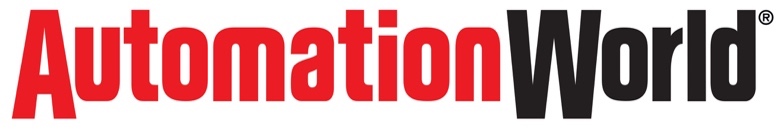 Product Selection and Applied Technology HandbookSpring edition closes 4/15   |    Fall edition closes 9/17Suggested Topics for 2020 Smart Manufacturing and IIOTIndustry 4.0 Offers Manufacturing Improvement OpportunitiesDigital Transformation at the Long Tail of Automation Actionable Steps to Prepare for the Industry 4.0 Era Data Analytics is More Evolutionary than Revolutionary Lessons for Building the Connected Worker Smart Manufacturing—It’s not (Just) About technology Turning Data Into Profits Is Digitalization Different from MES Is Real-Time Reporting Worth the Real-Time Cost? How to Prepare for Digital Transformation Initiatives: Part I How to Prepare for Digital Transformation Initiatives: Part II Manufacturing Digitalization That WorksHow Business Process Modeling Can Prepare you for Digital Transformation Automation & Control Systems Managing Data: Single- vs. Multi-Platform ApproachesThe Factory of the Future Will be Controlled by Tablets Its 2 a.m. Sunday—Can You Troubleshoot Your PLC Code? Get a Fresh Perspective on Troubleshooting 
Integrating Robots Into Your Manufacturing Environment NetworksWhat’s Lurking in Your Enclosures IIoT Communications SecurityGet the Most Out of Your Cybersecurity Assessment A Practical Approach to Cresting Internal Cybersecurity Best Practices (What’s in a DMZ Tips to Keep Your Cybersecurity Documentation Current Observations on Cloud Security Cyber Risk Management Information Solutions (HMI/SCADA/Historians)Have Your Verified Your Historian’s Data Recently? HMI Is Not All About Flashing Lights, Bells, and Whistles 5 Reasons to Consider a Power Monitoring System Brainstorming the Future of SCADA Systems For OEMsAutomating Ghost Noise Detection Yields Big Time Savings SafetySafety Is Our Real Business Understanding Safety in Non-Routine Work  (note: this content comes from PFW and mentions PMMI, OpX, but not any vendor technologies)Asset Management/MaintenanceData Analytics Strategy Provides Continuous Improvement How to be Compliant with Your Burner Management System Obsolescence and Aging Infrastructure—Call the Guy! Quick! The Cost of Aging Obsolete Systems Implementing Modern Technology to Reduce Downtime Troubleshooting